Ausgleichsmodule„Ausgleichsmodule, in denen Absolventen des Bachelorstudiengangs Psychologie und Absolventen des Bachelorstudiengangs Sensorik und kognitive Psychologie grundlegende ingenieurwissenschaftliche Kompetenzen erwerben. Entsprechend erwerben ingenieurwissenschaftlich qualifizierte Bachelorabsolventen grundlegende psychologische Kompetenzen mit hoher Relevanz für die Disziplin Human Factors. Die Ausgleichsmodule erstrecken sich über die ersten beiden Semester.“ (Studienordnung 2018, S. 511)Grundlagen der IngenieurwissenschaftenHöhere Mathematik IGrundlagen der PsychophysikGrundlagen der DiagnostikEinführung in die OrganisationspsychologieGrundlagen der Forschungsmethodik und StatistikAllgemeine Psychologie I (Kognition I & II)Basismodule„Basismodule in den Semestern eins bis drei, die Kernkompetenzen der Disziplin Human Factors vermitteln, unter anderem mit Modulen zu Human Factors, Mensch-Computer-Interaktion, Forschungsmethoden, arbeitswissenschaftlichen und vertiefenden kognitionswissenschaftlichen Inhalten.“ (Studienordnung, S. 512)Human Factors / IngenieurpsychologieMultivariate VerfahrenMensch-Computer-Interaktion IIProduktergonomieWahrnehmung und KognitionVertiefungsmodule„Vertiefungsmodule zu Anwendungsfeldern (Assistenz und Automatisierung, Virtuelle Realität, Arbeit) und zur Grundlagenvertiefung in den Semestern eins bis drei, die eine interessengeleitete Vertiefung ermöglichen. Sie umfassen Angebote aus Human- und Sozialwissenschaften, aus der Arbeitswissenschaft, aus Ingenieurwissenschaften, Naturwissenschaften, Medienwissenschaften und Informatik.“ (Studienordnung, S. 512)Verkehr und MobilitätGrundlagen der Robotik BEinführung in die künstliche IntelligenzGrundlagen der Montage und HandhabungPraxisorientierte Einführung in die ComputergrafikVirtuelle RealitätVirtual und Augmented Reality im MaschinenbauMedienpsychologieArbeitswissenschaftGestaltung der ArbeitsumweltArbeitsanalyse und ZeitwirtschaftArbeits- und GesundheitsschutzOrganisation und Management digitaler ArbeitAktuelle Entwicklungen digitaler ArbeitGrundlagen des Personalmanagements und der PersonalführungAngewandte Organisations- und WirtschaftspsychologieArbeitspsychologieTechniksoziologieLehren und Lernen mit MedienVisuelle KommunikationBiopsychologieGerontopsychologieVertiefung Kognition, Emotion, MotivationKognitive PsychophysiologieAufmerksamkeit und AugenbewegungenNeurophysikMotorik – Entwicklung, Kontrolle, LernenGrundlagen der Anatomie und PhysiologieBiomechanik und SensorikGrundlagen der Biomechanik und BewegungswissenschaftenDatenbanken in der PraxisMensch-Computer-Interaktion INeurokognition IMaschinelles LernenHöhere Mathematik IIPrädiktive Verhaltensanalyse in der Mensch-Technik-InteraktionProjektmodulModul Master-ArbeitModulnummerModulnummerModulnummerMHuFa-AM3 ModulnameModulnameModulnameGrundlagen der IngenieurwissenschaftenModulverantwortlichModulverantwortlichModulverantwortlichProfessur Allgemeine Psychologie I und Human FactorsFakultät: HSW, Institut: PsychologieLehrformenLehrformenLehrformenDas Modul besteht aus mehreren Kursen, die thematisch nicht wirklich miteinander verbunden sind und auch zeitlich unterschiedlich angeboten werden.Empfohlene VoraussetzungenEmpfohlene VoraussetzungenEmpfohlene VoraussetzungenPsy.Psy.Keine, da alle Themen von Grund auf behandelt werdenKeine, da alle Themen von Grund auf behandelt werdenSeKoSeKoKeine, da alle Themen von Grund auf behandelt werdenKeine, da alle Themen von Grund auf behandelt werdenIng. & Info.Ing. & Info.Nicht zu belegenNicht zu belegenAllgemeine ErfahrungenAllgemeine ErfahrungenAllgemeine ErfahrungenDie Klausur für Antriebe und Bewegungen besteht nur aus wenigen Aufgaben. Hilfreich ist hierbei eine von dir vorbereitete Mappe mit entsprechenden Berechnungsbeispielen, welche du mit in die Klausur nehmen darfst.Die Vorlesung zur Einführung in die Programmierung fängt bei 0 an und vermittelt dir alle wichtigen Grundlagen zum generellen Programmieren (nicht nur in Phyton).Für das Projekt ist es gut vorher schon den Programmierkurs belegt zu haben, damit ihr die benötigten Phyton Kenntnisse habt. Dabei werdet ihr bspw. einen kleinen Roboter mithilfe eines selbstgeschrieben Skripts durch einen Parcours fahren lassen.ModulprüfungModulprüfungModulprüfungAntriebe und Bewegungen: 60-minütige KlausurEinführung in die Programmierung: 60-minütige KlausurIngenieurwissenschaftliches Projekt: ProjektdurchführungLeistungspunkte und NotenLeistungspunkte und NotenLeistungspunkte und NotenJeder Modulteil umfasst 1/3 der Gesamtnote und wird gleich gewichtet.Häufigkeit des AngebotsHäufigkeit des AngebotsHäufigkeit des AngebotsJeder Modulteil wird einmal im Jahr angebotenDauer des ModulsDauer des ModulsDauer des Moduls2 SemesterModulnummerModulnummerModulnummerMHuFa-AM4ModulnameModulnameModulnameHöhere Mathematik IModulverantwortlichModulverantwortlichModulverantwortlichArbeitsgruppe: AlgebraFakultät: MathematikLehrformenLehrformenLehrformenVorlesung und ÜbungEmpfohlene VoraussetzungenEmpfohlene VoraussetzungenEmpfohlene VoraussetzungenPsy.Psy.Keine, da alle Themen von Grund auf behandelt werden, wobei eine Auffrischung des Abi-Wissens mithilfe der beiden ersten Kapitel über die angebotenen Brückenkurses anbietet.Keine, da alle Themen von Grund auf behandelt werden, wobei eine Auffrischung des Abi-Wissens mithilfe der beiden ersten Kapitel über die angebotenen Brückenkurses anbietet.SeKoSeKoNicht zu belegenNicht zu belegenIng. & Info.Ing. & Info.Nicht zu belegenNicht zu belegenAllgemeine ErfahrungenAllgemeine ErfahrungenAllgemeine ErfahrungenIn Relation zu den Leistungspunkten ein sehr aufwändiges Modul, aber machbar. Macht so viele der Übungsaufgaben bzw. Hausaufgaben wie möglich! Und: Lerngruppen zu bilden bringt wirklich viel. In den späteren Semestern hilft euch dieses Wissen bei vielen Modulen den Stoff einordnen zu können.Vor allem der online Brückenkurs Mathematik ist eine gute Ressource, um den Stoff der Vorlesung zu verstehen. Dort werden die meisten Themen nochmals verständlich erklärt und mit Übungen vertieft. ModulprüfungModulprüfungModulprüfungPrüfungsvorleistung: Bestehen von Übungsaufgaben90-minütige KlausurLeistungspunkte und NotenLeistungspunkte und NotenLeistungspunkte und Noten-Häufigkeit des AngebotsHäufigkeit des AngebotsHäufigkeit des AngebotsModul wird einmal im Jahr angebotenDauer des ModulsDauer des ModulsDauer des Moduls1 SemesterModulnummerModulnummerModulnummerMHuFa-AM5ModulnameModulnameModulnameGrundlagen der PsychophysikModulverantwortlichModulverantwortlichModulverantwortlichArbeitsgruppe: PHKP und SFKSFakultät: Naturwissenschaften, Institut: PhysikLehrformenLehrformenLehrformenVorlesungÜbung ist optionalEmpfohlene VoraussetzungenEmpfohlene VoraussetzungenEmpfohlene VoraussetzungenPsy.Psy.Keine, da alle Themen von Grund auf behandelt werdenKeine, da alle Themen von Grund auf behandelt werdenSeKoSeKoNicht zu belegenNicht zu belegenIng. & Info.Ing. & Info.Keine, da alle Themen von Grund auf behandelt werdenKeine, da alle Themen von Grund auf behandelt werdenAllgemeine ErfahrungenAllgemeine ErfahrungenAllgemeine ErfahrungenDieses Modul bietet gutes Basiswissen, welches ebenfalls zum Teil in Allgemeine Psychologie I (Kognition I & II) behandelt wird und in Wahrnehmung und Kognition vertieft wird. Ohne Kenntnisse aus diesem Bereich ist es sicher eine Überlegung wert, Wahrnehmung und Kognition erst im 3. Semester zu belegen, da so das Verständnis und die Mitarbeit während der Veranstaltungen eher gegeben ist.Die Übungsinhalte sind zwar nicht prüfungsrelevant, allerdings helfen diese, Programmierkenntnisse für die folgenden Projekte zu erhalten und dies nicht nur für das Themengebiet der menschlichen Wahrnehmung.ModulprüfungModulprüfungModulprüfung90-minütige KlausurInhalte aus den Übungsterminen sind nicht prüfungsrelevantLeistungspunkte und NotenLeistungspunkte und NotenLeistungspunkte und Noten-Häufigkeit des AngebotsHäufigkeit des AngebotsHäufigkeit des AngebotsModul wird einmal im Jahr angebotenPrüfung wird jedes Semester angebotenDauer des ModulsDauer des ModulsDauer des Moduls1 SemesterModulnummerModulnummerModulnummerMHuFa-AM6ModulnameModulnameModulnameGrundlagen der DiagnostikModulverantwortlichModulverantwortlichModulverantwortlichProfessur Persönlichkeitspsychologie und DiagnostikFakultät: HSW, Institut: PsychologieLehrformenLehrformenLehrformenVorlesungEmpfohlene VoraussetzungenEmpfohlene VoraussetzungenEmpfohlene VoraussetzungenPsy.Psy.Nicht zu belegenNicht zu belegenSeKoSeKoKeine, da alle Themen von Grund auf behandelt werdenKeine, da alle Themen von Grund auf behandelt werdenIng. & Info.Ing. & Info.Nicht zu belegenNicht zu belegenAllgemeine ErfahrungenAllgemeine ErfahrungenAllgemeine ErfahrungenAuf die Wiederholungsfragen wird in der Prüfung besonders Wert gelegt, wobei nicht ausschließlich aus diesem Bereich Fragen gestellt werden. Es ist ein recht trockenes Thema, aber Frau Prof. Strobel gibt ihr bestes, es lebendig zu gestalten.ModulprüfungModulprüfungModulprüfung90-minütige KlausurLeistungspunkte und NotenLeistungspunkte und NotenLeistungspunkte und Noten-Häufigkeit des AngebotsHäufigkeit des AngebotsHäufigkeit des AngebotsModul wird einmal im Jahr angebotenPrüfung wird jedes Semester angebotenDauer des ModulsDauer des ModulsDauer des Moduls1 SemesterModulnummerModulnummerModulnummerMHuFa-AM7ModulnameModulnameModulnameArbeits-, Organisations- und Wirtschaftspsychologie IIModulverantwortlichModulverantwortlichModulverantwortlichProfessur Arbeits-, Organisations- und WirtschaftspsychologieFakultät: HSW, Institut: PsychologieLehrformenLehrformenLehrformenVorlesungEmpfohlene VoraussetzungenEmpfohlene VoraussetzungenEmpfohlene VoraussetzungenPsy.Psy.Nicht zu belegenNicht zu belegenSeKoSeKoKeine, da alle Themen von Grund auf behandelt werdenKeine, da alle Themen von Grund auf behandelt werdenIng. & Info.Ing. & Info.Nicht zu belegenNicht zu belegenAllgemeine ErfahrungenAllgemeine ErfahrungenAllgemeine Erfahrungen-ModulprüfungModulprüfungModulprüfung90-minütige KlausurLeistungspunkte und NotenLeistungspunkte und NotenLeistungspunkte und Noten-Häufigkeit des AngebotsHäufigkeit des AngebotsHäufigkeit des AngebotsModul wird einmal im Jahr angebotenPrüfung wird jedes Semester angebotenDauer des ModulsDauer des ModulsDauer des Moduls1 SemesterModulnummerModulnummerModulnummerMHuFa-AM1ModulnameModulnameModulnameGrundlagen der Forschungsmethodik und StatistikModulverantwortlichModulverantwortlichModulverantwortlichProfessur Forschungsmethoden und Analyseverfahren in der BiomechanikFakultät: HSW, Institut: IfABLehrformenLehrformenLehrformenVorlesung und ÜbungEmpfohlene VoraussetzungenEmpfohlene VoraussetzungenEmpfohlene VoraussetzungenPsy.Psy.Nicht zu belegenNicht zu belegenSeKoSeKoNicht zu belegenNicht zu belegenIng. & Info.Ing. & Info.Keine, da alle Themen von Grund auf behandelt werdenKeine, da alle Themen von Grund auf behandelt werdenAllgemeine ErfahrungenAllgemeine ErfahrungenAllgemeine ErfahrungenDie Inhalte dieses Moduls sind wichtig für das Verständnis der Herangehensweise von Forschung aus Human- & Sozialwissenschaft sowie deren Interpretation und Bewertung, da die bekannte Forschungsperspektive aus der Ingenieurwissenschaft & Informatik bisher im Vergleich dazu unterschiedlich sein kann.ModulprüfungModulprüfungModulprüfung90-minütige KlausurLeistungspunkte und NotenLeistungspunkte und NotenLeistungspunkte und Noten-Häufigkeit des AngebotsHäufigkeit des AngebotsHäufigkeit des AngebotsModul wird einmal im Jahr angebotenPrüfung wird jedes Semester angebotenDauer des ModulsDauer des ModulsDauer des Moduls1 SemesterModulnummerModulnummerModulnummerMHuFa-AM2ModulnameModulnameModulnameKognition I & Kognition IIModulverantwortlichModulverantwortlichModulverantwortlichProfessur Allgemeine Psychologie I und Human FactorsFakultät: HSW, Institut: PsychologieLehrformenLehrformenLehrformenVorlesungEmpfohlene VoraussetzungenEmpfohlene VoraussetzungenEmpfohlene VoraussetzungenPsy.Psy.Nicht zu belegenNicht zu belegenSeKoSeKoNicht zu belegenNicht zu belegenIng. & Info.Ing. & Info.Keine, da alle Themen von Grund auf behandelt werdenKeine, da alle Themen von Grund auf behandelt werdenAllgemeine ErfahrungenAllgemeine ErfahrungenAllgemeine ErfahrungenTeils werden Inhalte aus anderen Modulen (z. B. Wahrnehmung und Kognition, Grundlagen der Psychophysik) behandelt, jedoch nicht in selbiger theoretischer Tiefe.ModulprüfungModulprüfungModulprüfung90-minütige Klausur zu Kognition I90-minütige Klausur zu Kognition IILeistungspunkte und NotenLeistungspunkte und NotenLeistungspunkte und NotenJeder Modulteil umfasst 1/2 der Gesamtnote und wird gleich gewichtetHäufigkeit des AngebotsHäufigkeit des AngebotsHäufigkeit des AngebotsJeder Modulteil wird einmal im Jahr angebotenPrüfungen werden jedes Semester angebotenDauer des ModulsDauer des ModulsDauer des Moduls2 SemesterModulnummerModulnummerModulnummerMHuFa-BM1ModulnameModulnameModulnameHuman Factors / IngenieurpsychologieModulverantwortlichModulverantwortlichModulverantwortlichProfessur Allgemeine Psychologie I und Human FactorsFakultät: HSW, Institut: PsychologieLehrformenLehrformenLehrformenVorlesungSeminarEmpfohlene VoraussetzungenEmpfohlene VoraussetzungenEmpfohlene VoraussetzungenPsy.Psy.--SeKoSeKo--Ing. & Info.Ing. & Info.--Allgemeine ErfahrungenAllgemeine ErfahrungenAllgemeine ErfahrungenDas Seminar wird ebenfalls vom Master Psychologie belegt, weshalb man sich auf eher hohe Teilnehmer*innenzahlen einstellen sollte. Seid also rechtzeitig mit der Einschreibung dran, damit ihr auch eure favorisierten Themen erhaltet. Die Präsentationen im Seminar erfolgen jeweils in 2-er Gruppen.Teils ist es möglich, das Seminar zeitgleich mit der Vorlesung zu belegen. Dies sollte jedoch über die Studienfachkoordination abgeklärt werden, um genug Plätze zu schaffen.ModulprüfungModulprüfungModulprüfung90-minütige Klausur zur Vorlesung30-minütige Präsentation im SeminarLeistungspunkte und NotenLeistungspunkte und NotenLeistungspunkte und NotenJeder Modulteil umfasst 1/2 der Gesamtnote und wird gleich gewichtetHäufigkeit des AngebotsHäufigkeit des AngebotsHäufigkeit des AngebotsJeder Modulteil wird einmal im Jahr angebotenPrüfung wird jedes Semester angebotenDauer des ModulsDauer des ModulsDauer des Moduls2 SemesterModulnummerModulnummerModulnummerMHuFa-BM2ModulnameModulnameModulnameSozialwissenschaftliche Datenanalyse: M6 Einführung in komplexe und multivariate VerfahrenModulverantwortlichModulverantwortlichModulverantwortlichProfessur Soziologie mit Schwerpunkt Empirische SozialforschungFakultät: HSW, Institut: SoziologieLehrformenLehrformenLehrformenVorlesung und ÜbungSeminar optionalEmpfohlene VoraussetzungenEmpfohlene VoraussetzungenEmpfohlene VoraussetzungenPsy.Psy.--SeKoSeKo--Ing. & Info.Ing. & Info.Grundlagen der Forschungsmethodik und StatistikGrundlagen der Forschungsmethodik und StatistikAllgemeine ErfahrungenAllgemeine ErfahrungenAllgemeine ErfahrungenDer Besuch der Übungstermine (R & SPSS) ist sehr zu empfehlen und falls Statistikkenntnisse noch nicht sehr ausgebaut sind, sollte hier mit etwas mehr Aufwand zu rechnen sein.Die Inhalte werden sehr verständlich vermittelt, sodass jede*r mitkommt. ModulprüfungModulprüfungModulprüfung90-minütige KlausurInhalte des Seminars sind nicht prüfungsrelevantLeistungspunkte und NotenLeistungspunkte und NotenLeistungspunkte und Noten-Häufigkeit des AngebotsHäufigkeit des AngebotsHäufigkeit des AngebotsModul wird einmal im Jahr angebotenPrüfung wird jedes Semester angebotenDauer des ModulsDauer des ModulsDauer des Moduls1 SemesterModulnummerModulnummerModulnummerMHuFa-BM3ModulnameModulnameModulnameMensch-Computer-Interaktion IIModulverantwortlichModulverantwortlichModulverantwortlichProfessur MedieninformatikFakultät: InformatikLehrformenLehrformenLehrformenVorlesungProjekt ist optionalEmpfohlene VoraussetzungenEmpfohlene VoraussetzungenEmpfohlene VoraussetzungenPsy.Psy.--SeKoSeKo--Ing. & Info.Ing. & Info.--Allgemeine ErfahrungenAllgemeine ErfahrungenAllgemeine ErfahrungenDie Bearbeitung des Projekts ist bei Interesse am Themengebiet zu empfehlen, jedoch für Human Factors Studierende keine Prüfungsvorleistung. Während des Projekts werden Kompetenzen für die Arbeit im Bereich der Usability vermittelt, weshalb sich die Teilnahme dennoch lohnt.ModulprüfungModulprüfungModulprüfung90-minütige KlausurLeistungspunkte und NotenLeistungspunkte und NotenLeistungspunkte und NotenNur Klausur wird mit 1 gewichtetHäufigkeit des AngebotsHäufigkeit des AngebotsHäufigkeit des AngebotsModul wird einmal im Jahr angebotenDauer des ModulsDauer des ModulsDauer des Moduls1 SemesterModulnummerModulnummerModulnummerMHuFa-BM4ModulnameModulnameModulnameProduktergonomieModulverantwortlichModulverantwortlichModulverantwortlichProfessur Arbeitswissenschaft und InnovationsmanagementFakultät: MaschinenbauLehrformenLehrformenLehrformenVorlesung und ProjektEmpfohlene VoraussetzungenEmpfohlene VoraussetzungenEmpfohlene VoraussetzungenPsy.Psy.--SeKoSeKo--Ing. & Info.Ing. & Info.Allgemeine Psychologie I (Kognition I & II), Grundlagen der Forschungsmethodik und StatistikAllgemeine Psychologie I (Kognition I & II), Grundlagen der Forschungsmethodik und StatistikAllgemeine ErfahrungenAllgemeine ErfahrungenAllgemeine ErfahrungenDer Fokus des Moduls liegt auf den Projekten, die sich hinsichtlich der Anforderungen teils vom Thema und den Betreuenden unterscheidet.ModulprüfungModulprüfungModulprüfungProjektarbeit30-minütige mündlichen Prüfung Leistungspunkte und NotenLeistungspunkte und NotenLeistungspunkte und NotenProjektarbeit: Gewichtung 7Mündliche Prüfung: Gewichtung 3Häufigkeit des AngebotsHäufigkeit des AngebotsHäufigkeit des AngebotsModul wird einmal im Jahr angebotenDauer des ModulsDauer des ModulsDauer des Moduls1 SemesterModulnummerModulnummerModulnummerMHuFa-BM5ModulnameModulnameModulnameAuditive / Visuelle Wahrnehmung und KognitionModulverantwortlichModulverantwortlichModulverantwortlichArbeitsgruppe: PHKP und SFKSFakultät: Naturwissenschaften, Institut: PhysikLehrformenLehrformenLehrformenVorlesung und ÜbungEmpfohlene VoraussetzungenEmpfohlene VoraussetzungenEmpfohlene VoraussetzungenPsy.Psy.-Höhere Mathematik I-Höhere Mathematik ISeKoSeKo--Ing. & Info.Ing. & Info.Grundlagen der PsychophysikGrundlagen der PsychophysikAllgemeine ErfahrungenAllgemeine ErfahrungenAllgemeine ErfahrungenFür Studierende ohne psychologischen Hintergrund sind oben genannte Vorkenntnisse zu empfehlen, da die Mitarbeit und das Verständnis der Inhalte gefördert werden. Wahrnehmung und Kognition kann daher für diese Studierenden im 3. Semester als Aufbaumodul zu sehen sein, da bereits hier vertieftere Kenntnisse zur menschlichen Wahrnehmung als inAllgemeine Psychologie I (Kognition I & II) und Grundlagen der Psychophysik behandelt werden. Durchführbar ist es jedoch bereits im 1. Semester.Im Abschnitt der visuellen Wahrnehmung und Kognition sind für das Verständnis Kenntnisse aus Höhere Mathematik I zu empfehlen.ModulprüfungModulprüfungModulprüfung120-minütige KlausurLeistungspunkte und NotenLeistungspunkte und NotenLeistungspunkte und Noten-Häufigkeit des AngebotsHäufigkeit des AngebotsHäufigkeit des AngebotsModul wird einmal im Jahr angebotenPrüfung wird jedes Semester angebotenDauer des ModulsDauer des ModulsDauer des Moduls1 SemesterModulnummerModulnummerModulnummerMHuFa-VMA1ModulnameModulnameModulnameVerkehr und MobilitätModulverantwortlichModulverantwortlichModulverantwortlichProfessur Allgemeine Psychologie I und Human FactorsFakultät: HSW, Institut: PsychologieLehrformenLehrformenLehrformenVorlesung und SeminarEmpfohlene VoraussetzungenEmpfohlene VoraussetzungenEmpfohlene VoraussetzungenPsy.Psy.--SeKoSeKo--Ing. & Info.Ing. & Info.--Allgemeine ErfahrungenAllgemeine ErfahrungenAllgemeine ErfahrungenUrsprünglich als reine Vorlesung geplant, allerdings werden im WS 2020/21 zusätzlich Seminare abgehalten.ModulprüfungModulprüfungModulprüfung90-minütige KlausurLeistungspunkte und NotenLeistungspunkte und NotenLeistungspunkte und NotenNur Klausur wird mit 1 gewichtetHäufigkeit des AngebotsHäufigkeit des AngebotsHäufigkeit des AngebotsModul wird einmal im Jahr angebotenPrüfung wird jedes Semester angebotenDauer des ModulsDauer des ModulsDauer des Moduls1 SemesterModulnummerModulnummerModulnummerMHuFa-VMA2ModulnameModulnameModulnameGrundlagen der Robotik BModulverantwortlichModulverantwortlichModulverantwortlichProfessur Robotik und Mensch-Technik-InteraktionFakultät: Elektrotechnik und InformationstechnikLehrformenLehrformenLehrformenVorlesung und ÜbungEmpfohlene VoraussetzungenEmpfohlene VoraussetzungenEmpfohlene VoraussetzungenPsy.Psy.Höhere Mathematik IHöhere Mathematik ISeKoSeKo--Ing. & Info.Ing. & Info.--Allgemeine ErfahrungenAllgemeine ErfahrungenAllgemeine Erfahrungen-ModulprüfungModulprüfungModulprüfung120-minütige KlausurLeistungspunkte und NotenLeistungspunkte und NotenLeistungspunkte und Noten-Häufigkeit des AngebotsHäufigkeit des AngebotsHäufigkeit des AngebotsModul wird einmal im Jahr angebotenDauer des ModulsDauer des ModulsDauer des Moduls1 SemesterModulnummerModulnummerModulnummerMHuFa-VMA3ModulnameModulnameModulnameEinführung in die künstliche IntelligenzModulverantwortlichModulverantwortlichModulverantwortlichProfessur Künstliche IntelligenzFakultät: InformatikLehrformenLehrformenLehrformenVorlesung und ÜbungEmpfohlene VoraussetzungenEmpfohlene VoraussetzungenEmpfohlene VoraussetzungenPsy.Psy.Höhere Mathematik IHöhere Mathematik ISeKoSeKo--Ing. & Info.Ing. & Info.--Allgemeine ErfahrungenAllgemeine ErfahrungenAllgemeine ErfahrungenDie Anforderungen im Bereich der theoretischen Mathematik sollte vor allem mit psychologischem Hintergrund nicht vernachlässigt werden.  In den Übungen werden alle Inhalte der Vorlesung nochmal langsam und verständlich erklärt. ModulprüfungModulprüfungModulprüfung90-minütige KlausurLeistungspunkte und NotenLeistungspunkte und NotenLeistungspunkte und Noten-Häufigkeit des AngebotsHäufigkeit des AngebotsHäufigkeit des AngebotsModul wird einmal im Jahr angebotenPrüfung wird jedes Semester angebotenDauer des ModulsDauer des ModulsDauer des Moduls1 SemesterModulnummerModulnummerModulnummerMHuFa-VMA4ModulnameModulnameModulnameGrundlagen der Montage und HandhabungModulverantwortlichModulverantwortlichModulverantwortlichProfessur Montage und HandhabungFakultät: Maschinenbau, Institut: Füge- und MontagetechnikLehrformenLehrformenLehrformenVorlesung und ÜbungEmpfohlene VoraussetzungenEmpfohlene VoraussetzungenEmpfohlene VoraussetzungenPsy.Psy.--SeKoSeKo--Ing. & Info.Ing. & Info.--Allgemeine ErfahrungenAllgemeine ErfahrungenAllgemeine ErfahrungenHierbei werden Kenntnisse aus dem Teil Antriebe und Bewegungen des Moduls Grundlagen der Ingenieurwissenschaften ergänzt.ModulprüfungModulprüfungModulprüfung120-minütige KlausurLeistungspunkte und NotenLeistungspunkte und NotenLeistungspunkte und Noten-Häufigkeit des AngebotsHäufigkeit des AngebotsHäufigkeit des AngebotsModul wird einmal im Jahr angebotenDauer des ModulsDauer des ModulsDauer des Moduls1 SemesterModulnummerModulnummerModulnummerMHuFa-VMA5ModulnameModulnameModulnamePraxisorientierte Einführung in die ComputergraphikModulverantwortlichModulverantwortlichModulverantwortlichProfessur Graphische Datenverarbeitung und VisualisierungFakultät: InformatikLehrformenLehrformenLehrformenVorlesung und ÜbungEmpfohlene VoraussetzungenEmpfohlene VoraussetzungenEmpfohlene VoraussetzungenPsy.Psy.Höhere Mathematik I, C++Höhere Mathematik I, C++SeKoSeKoC++C++Ing. & Info.Ing. & Info.C++C++Allgemeine ErfahrungenAllgemeine ErfahrungenAllgemeine ErfahrungenProgrammierkenntnisse in C++ werden vorausgesetzt, können jedoch mit grundlegenden Programmierkenntnissen durch entsprechenden Fleiß im ausreichenden Maße über das Semester angeeignet werden. Die Bearbeitung der Programmieraufgabe kann über die Semesterferien erfolgen.ModulprüfungModulprüfungModulprüfungProgrammierung einer interaktiven graphischen SzeneLeistungspunkte und NotenLeistungspunkte und NotenLeistungspunkte und Noten-Häufigkeit des AngebotsHäufigkeit des AngebotsHäufigkeit des AngebotsModul wird einmal im Jahr angebotenDauer des ModulsDauer des ModulsDauer des Moduls1 SemesterModulnummerModulnummerModulnummerMHuFa-VMA6ModulnameModulnameModulnameVirtuelle RealitätModulverantwortlichModulverantwortlichModulverantwortlichProfessur Graphische Datenverarbeitung und VisualisierungFakultät: InformatikLehrformenLehrformenLehrformenVorlesung und ÜbungEmpfohlene VoraussetzungenEmpfohlene VoraussetzungenEmpfohlene VoraussetzungenPsy.Psy.Höhere Mathematik IHöhere Mathematik ISeKoSeKo--Ing. & Info.Ing. & Info.--Allgemeine ErfahrungenAllgemeine ErfahrungenAllgemeine ErfahrungenDas Modul baut auf Kenntnissen aus Praxisorientierte Einführung in die Computergrafik aufModulprüfungModulprüfungModulprüfung20-minütige mündliche PrüfungLeistungspunkte und NotenLeistungspunkte und NotenLeistungspunkte und Noten-Häufigkeit des AngebotsHäufigkeit des AngebotsHäufigkeit des AngebotsModul wird einmal im Jahr angebotenDauer des ModulsDauer des ModulsDauer des Moduls1 SemesterModulnummerModulnummerModulnummerMHuFa-VMA7ModulnameModulnameModulnameVirtual und Augmented Reality im MaschinenbauModulverantwortlichModulverantwortlichModulverantwortlichProfessur Werkzeugmaschinenkonstruktion und UmformtechnikFakultät: Maschinenbau, Institut: IWPLehrformenLehrformenLehrformenVorlesung und ÜbungEmpfohlene VoraussetzungenEmpfohlene VoraussetzungenEmpfohlene VoraussetzungenPsy.Psy.--SeKoSeKo--Ing. & Info.Ing. & Info.--Allgemeine ErfahrungenAllgemeine ErfahrungenAllgemeine ErfahrungenDie Stoffmenge ist nicht zu vernachlässigen, jedoch ist diese gut strukturiert und organisiert. In der Vorlesung werden viele Praxisbeispiele der VR Technologie behandelt, die teils auch über den Bereich des Maschinenbaus hinausgeht.ModulprüfungModulprüfungModulprüfung90-minütige KlausurLeistungspunkte und NotenLeistungspunkte und NotenLeistungspunkte und Noten-Häufigkeit des AngebotsHäufigkeit des AngebotsHäufigkeit des AngebotsModul wird einmal im Jahr angebotenDauer des ModulsDauer des ModulsDauer des Moduls1 SemesterModulnummerModulnummerModulnummerMHuFa-VMA8ModulnameModulnameModulnameMedienpsychologieModulverantwortlichModulverantwortlichModulverantwortlichProfessur MedienpsychologieFakultät: Philosophie, Institut: MedienforschungLehrformenLehrformenLehrformenVorlesungEmpfohlene VoraussetzungenEmpfohlene VoraussetzungenEmpfohlene VoraussetzungenPsy.Psy.--SeKoSeKo--Ing. & Info.Ing. & Info.--Allgemeine ErfahrungenAllgemeine ErfahrungenAllgemeine ErfahrungenDie Klausur ist sehr auf das Auswendiglernen der Inhalte im Detail fokussiert und wird im Multiple Choice abgefragt.Man muss sich auf Fragen wie bspw. „Wie hieß in Studie XY der/die Versuchsleiter*in?“. Hinzu kommen Lückentexte und Wissensprüfung von Autoren*innennamen und zugehöriger Theorien (nur die Titel).Die Benotung erfolgt über Gewichtung nach der*den Besten. Sobald z. B. der/die Beste 80 von 100 Punkte erreicht erhält diese Person eine 1.0, woran dann eine Normalverteilung angelegt wird. ModulprüfungModulprüfungModulprüfung90-minütige KlausurLeistungspunkte und NotenLeistungspunkte und NotenLeistungspunkte und Noten-Häufigkeit des AngebotsHäufigkeit des AngebotsHäufigkeit des AngebotsModul wird einmal im Jahr angebotenDauer des ModulsDauer des ModulsDauer des Moduls1 SemesterModulnummerModulnummerModulnummerMHuFa-VMA9ModulnameModulnameModulnameArbeitswissenschaftModulverantwortlichModulverantwortlichModulverantwortlichProfessur Arbeitswissenschaft und InnovationsmanagementFakultät: Maschinenbau, Institut: Betriebswissenschaften und FabriksystemeLehrformenLehrformenLehrformenVorlesung und ÜbungEmpfohlene VoraussetzungenEmpfohlene VoraussetzungenEmpfohlene VoraussetzungenPsy.Psy.--SeKoSeKo--Ing. & Info.Ing. & Info.--Allgemeine ErfahrungenAllgemeine ErfahrungenAllgemeine ErfahrungenSehr lernintensiv aufgrund des großen LernumfangsModulprüfungModulprüfungModulprüfung120-minütige KlausurLeistungspunkte und NotenLeistungspunkte und NotenLeistungspunkte und Noten-Häufigkeit des AngebotsHäufigkeit des AngebotsHäufigkeit des AngebotsModul wird einmal im Jahr angebotenDauer des ModulsDauer des ModulsDauer des Moduls1 SemesterModulnummerModulnummerModulnummerMHuFa-VMA10ModulnameModulnameModulnameGestaltung der ArbeitsumweltModulverantwortlichModulverantwortlichModulverantwortlichProfessur Arbeitswissenschaft und InnovationsmanagementFakultät: Maschinenbau, Institut: Betriebswissenschaften und FabriksystemeLehrformenLehrformenLehrformenVorlesung und ÜbungEmpfohlene VoraussetzungenEmpfohlene VoraussetzungenEmpfohlene VoraussetzungenPsy.Psy.--SeKoSeKo--Ing. & Info.Ing. & Info.--Allgemeine ErfahrungenAllgemeine ErfahrungenAllgemeine Erfahrungen-ModulprüfungModulprüfungModulprüfungPrüfungsvorleistung: Bestehen von Aufgabenkomplexen150-minütige KlausurLeistungspunkte und NotenLeistungspunkte und NotenLeistungspunkte und Noten-Häufigkeit des AngebotsHäufigkeit des AngebotsHäufigkeit des AngebotsModul wird einmal im Jahr angebotenDauer des ModulsDauer des ModulsDauer des Moduls1 SemesterModulnummerModulnummerModulnummerMHuFa-VMA11ModulnameModulnameModulnameArbeitsanalyse und ZeitwirtschaftModulverantwortlichModulverantwortlichModulverantwortlichProfessur Arbeitswissenschaft und InnovationsmanagementFakultät: Maschinenbau, Institut: Betriebswissenschaften und FabriksystemeLehrformenLehrformenLehrformenVorlesung und ÜbungEmpfohlene VoraussetzungenEmpfohlene VoraussetzungenEmpfohlene VoraussetzungenPsy.Psy.--SeKoSeKo--Ing. & Info.Ing. & Info.--Allgemeine ErfahrungenAllgemeine ErfahrungenAllgemeine Erfahrungen-ModulprüfungModulprüfungModulprüfung90-minütige KlausurLeistungspunkte und NotenLeistungspunkte und NotenLeistungspunkte und Noten-Häufigkeit des AngebotsHäufigkeit des AngebotsHäufigkeit des AngebotsModul wird einmal im Jahr angebotenDauer des ModulsDauer des ModulsDauer des Moduls1 SemesterModulnummerModulnummerModulnummerMHuFa-VMA12ModulnameModulnameModulnameArbeits- und GesundheitsschutzModulverantwortlichModulverantwortlichModulverantwortlichProfessur Arbeitswissenschaft und InnovationsmanagementFakultät: Maschinenbau, Institut: Betriebswissenschaften und FabriksystemeLehrformenLehrformenLehrformenVorlesungEmpfohlene VoraussetzungenEmpfohlene VoraussetzungenEmpfohlene VoraussetzungenPsy.Psy.--SeKoSeKo--Ing. & Info.Ing. & Info.--Allgemeine ErfahrungenAllgemeine ErfahrungenAllgemeine ErfahrungenFür die Prüfung relevante Inhalte werden sehr genau beschrieben.ModulprüfungModulprüfungModulprüfung90-minütige KlausurLeistungspunkte und NotenLeistungspunkte und NotenLeistungspunkte und Noten-Häufigkeit des AngebotsHäufigkeit des AngebotsHäufigkeit des AngebotsModul wird einmal im Jahr angebotenDauer des ModulsDauer des ModulsDauer des Moduls1 SemesterModulnummerModulnummerModulnummerMHuFa-VMA13ModulnameModulnameModulnameOrganisation und Management digitaler ArbeitModulverantwortlichModulverantwortlichModulverantwortlichProfessur Soziologie mit Schwerpunkt Arbeit und OrganisationFakultät: HSW, Institut: SoziologieLehrformenLehrformenLehrformenSeminarEmpfohlene VoraussetzungenEmpfohlene VoraussetzungenEmpfohlene VoraussetzungenPsy.Psy.--SeKoSeKo--Ing. & Info.Ing. & Info.--Allgemeine ErfahrungenAllgemeine ErfahrungenAllgemeine Erfahrungen-ModulprüfungModulprüfungModulprüfungPrüfungsvorleistung: 30-minütiges ReferatHausarbeitLeistungspunkte und NotenLeistungspunkte und NotenLeistungspunkte und Noten-Häufigkeit des AngebotsHäufigkeit des AngebotsHäufigkeit des AngebotsModul wird einmal im Jahr angebotenDauer des ModulsDauer des ModulsDauer des Moduls1 SemesterModulnummerModulnummerModulnummerMHuFa-VMA14ModulnameModulnameModulnameAktuelle Entwicklungen digitaler ArbeitModulverantwortlichModulverantwortlichModulverantwortlichProfessur Soziologie mit Schwerpunkt Arbeit und OrganisationFakultät: HSW, Institut: SoziologieLehrformenLehrformenLehrformenSeminarEmpfohlene VoraussetzungenEmpfohlene VoraussetzungenEmpfohlene VoraussetzungenPsy.Psy.--SeKoSeKo--Ing. & Info.Ing. & Info.--Allgemeine ErfahrungenAllgemeine ErfahrungenAllgemeine Erfahrungen-ModulprüfungModulprüfungModulprüfungPrüfungsvorleistung: 30-minütiges ReferatHausarbeitLeistungspunkte und NotenLeistungspunkte und NotenLeistungspunkte und Noten-Häufigkeit des AngebotsHäufigkeit des AngebotsHäufigkeit des AngebotsModul wird einmal im Jahr angebotenDauer des ModulsDauer des ModulsDauer des Moduls1 SemesterModulnummerModulnummerModulnummerMHuFa-VMA15ModulnameModulnameModulnameGrundlagen des Personalmanagements und der PersonalführungModulverantwortlichModulverantwortlichModulverantwortlichProfessur Personalwesen und FührungslehreFakultät: WirtschaftswissenschaftenLehrformenLehrformenLehrformenVorlesungEmpfohlene VoraussetzungenEmpfohlene VoraussetzungenEmpfohlene VoraussetzungenPsy.Psy.--SeKoSeKo--Ing. & Info.Ing. & Info.--Allgemeine ErfahrungenAllgemeine ErfahrungenAllgemeine Erfahrungen-ModulprüfungModulprüfungModulprüfung60-minütige KlausurLeistungspunkte und NotenLeistungspunkte und NotenLeistungspunkte und Noten-Häufigkeit des AngebotsHäufigkeit des AngebotsHäufigkeit des AngebotsModul wird einmal im Jahr angebotenDauer des ModulsDauer des ModulsDauer des Moduls1 SemesterModulnummerModulnummerModulnummerMHuFa-VMA16ModulnameModulnameModulnameOrganizational BehaviourModulverantwortlichModulverantwortlichModulverantwortlichProfessur Arbeits-, Organisations- und WirtschaftspsychologieFakultät: HSW, Institut: PsychologieLehrformenLehrformenLehrformenVorlesungEmpfohlene VoraussetzungenEmpfohlene VoraussetzungenEmpfohlene VoraussetzungenPsy.Psy.--SeKoSeKoEinführung in die Organisationspsychologie und evtl. ArbeitspsychologieEinführung in die Organisationspsychologie und evtl. ArbeitspsychologieIng. & Info.Ing. & Info.Einführung in die Organisationspsychologie und evtl. ArbeitspsychologieEinführung in die Organisationspsychologie und evtl. ArbeitspsychologieAllgemeine ErfahrungenAllgemeine ErfahrungenAllgemeine ErfahrungenWährend der Vorlesung werden teils Kenntnisse über Modelle der Arbeits- & Organisationspsychologie vorausgesetzt, welche mit ein wenig Zusatzaufwand nachgeholt werden können. In Opal hinterlegte Studien sind auf jeden Fall prüfungsrelevant und sollten sehr genau behandelt werden. Dazu wird es Fragestellungen in der Klausur geben, welche als reine Single Choice abgehalten wird. Diese sind jedoch als schwieriger anzusehen als in verwandten Modulen wie Arbeitspsychologie und Einführung in die Organisationspsychologie und sollten nicht unterschätzt werden.ModulprüfungModulprüfungModulprüfung90-minütige KlausurLeistungspunkte und NotenLeistungspunkte und NotenLeistungspunkte und Noten-Häufigkeit des AngebotsHäufigkeit des AngebotsHäufigkeit des AngebotsModul wird einmal im Jahr angebotenPrüfung wird jedes Semester angebotenDauer des ModulsDauer des ModulsDauer des Moduls1 SemesterModulnummerModulnummerModulnummerMHuFa-VMA17ModulnameModulnameModulnameArbeits-, Organisations- und Wirtschaftspsychologie IModulverantwortlichModulverantwortlichModulverantwortlichProfessur Arbeits-, Organisations- und WirtschaftspsychologieFakultät: HSW, Institut: PsychologieLehrformenLehrformenLehrformenVorlesungEmpfohlene VoraussetzungenEmpfohlene VoraussetzungenEmpfohlene VoraussetzungenPsy.Psy.--SeKoSeKo--Ing. & Info.Ing. & Info.--Allgemeine ErfahrungenAllgemeine ErfahrungenAllgemeine Erfahrungen-ModulprüfungModulprüfungModulprüfung90-minütige Klausur (wurde geändert)Leistungspunkte und NotenLeistungspunkte und NotenLeistungspunkte und Noten-Häufigkeit des AngebotsHäufigkeit des AngebotsHäufigkeit des AngebotsModul wird einmal im Jahr angebotenPrüfung wird jedes Semester angebotenDauer des ModulsDauer des ModulsDauer des Moduls1 SemesterModulnummerModulnummerModulnummerMHuFa-VMA18ModulnameModulnameModulnameTechniksoziologieModulverantwortlichModulverantwortlichModulverantwortlichJuniorprofessur Techniksoziologie mit dem Schwerpunkt Internet und Neue MedienFakultät: HSW, Institut: SoziologieLehrformenLehrformenLehrformenVorlesungEmpfohlene VoraussetzungenEmpfohlene VoraussetzungenEmpfohlene VoraussetzungenPsy.Psy.--SeKoSeKo--Ing. & Info.Ing. & Info.--Allgemeine ErfahrungenAllgemeine ErfahrungenAllgemeine ErfahrungenDie Vorlesung wird mit getragen von mündlichen Beträgen der Studierenden, da offene Diskussionen erwünscht sind und seitens der Dozierenden unterstützt werden.Die Klausur selbst verlangt eher reine Lerninhalte mit ein paar Beispielen.ModulprüfungModulprüfungModulprüfung90-minütige KlausurLeistungspunkte und NotenLeistungspunkte und NotenLeistungspunkte und Noten-Häufigkeit des AngebotsHäufigkeit des AngebotsHäufigkeit des AngebotsModul wird einmal im Jahr angebotenDauer des ModulsDauer des ModulsDauer des Moduls1 SemesterModulnummerModulnummerModulnummerMHuFa-VMA19ModulnameModulnameModulnameLehren und Lernen mit MedienModulverantwortlichModulverantwortlichModulverantwortlichProfessur Psychologie digitaler LernmedienFakultät: Philosophie, Institut: MedienforschungLehrformenLehrformenLehrformenVorlesungEmpfohlene VoraussetzungenEmpfohlene VoraussetzungenEmpfohlene VoraussetzungenPsy.Psy.--SeKoSeKo--Ing. & Info.Ing. & Info.--Allgemeine ErfahrungenAllgemeine ErfahrungenAllgemeine ErfahrungenDie Vorlesung besteht aus vielen psychologischen Effekten, die zu lernen sind. Wichtig sind für die Klausur auch die Originalstudien zu diesen Effekten. Die Klausur ist als MC-Klausur ausgelegt und fragt als Lückentext die wichtigsten Definitionen innerhalb der Instruktionspsychologie ab.ModulprüfungModulprüfungModulprüfung90-minütige KlausurLeistungspunkte und NotenLeistungspunkte und NotenLeistungspunkte und Noten-Häufigkeit des AngebotsHäufigkeit des AngebotsHäufigkeit des AngebotsModul wird einmal im Jahr angebotenDauer des ModulsDauer des ModulsDauer des Moduls1 SemesterModulnummerModulnummerModulnummerMHuFa-VMA20ModulnameModulnameModulnameVisuelle KommunikationModulverantwortlichModulverantwortlichModulverantwortlichProfessur Psychologie digitaler LernmedienFakultät: Philosophie, Institut: MedienforschungLehrformenLehrformenLehrformenVorlesungEmpfohlene VoraussetzungenEmpfohlene VoraussetzungenEmpfohlene VoraussetzungenPsy.Psy.--SeKoSeKo--Ing. & Info.Ing. & Info.--Allgemeine ErfahrungenAllgemeine ErfahrungenAllgemeine Erfahrungen-ModulprüfungModulprüfungModulprüfung90-minütige KlausurLeistungspunkte und NotenLeistungspunkte und NotenLeistungspunkte und Noten-Häufigkeit des AngebotsHäufigkeit des AngebotsHäufigkeit des AngebotsModul wird einmal im Jahr angebotenDauer des ModulsDauer des ModulsDauer des Moduls1 SemesterModulnummerModulnummerModulnummerMHuFa-VMG1ModulnameModulnameModulnameBiopsychologieModulverantwortlichModulverantwortlichModulverantwortlichProfessur Allgemeine Psychologie und BiopsychologieFakultät: HSW, Institut: PsychologieLehrformenLehrformenLehrformenVorlesungEmpfohlene VoraussetzungenEmpfohlene VoraussetzungenEmpfohlene VoraussetzungenPsy.Psy.Wahrnehmung und KognitionWahrnehmung und KognitionSeKoSeKoWahrnehmung und KognitionWahrnehmung und KognitionIng. & Info.Ing. & Info.Wahrnehmung und Kognition, Allgemeine Psychologie I (Kognition I & II)Wahrnehmung und Kognition, Allgemeine Psychologie I (Kognition I & II)Allgemeine ErfahrungenAllgemeine ErfahrungenAllgemeine Erfahrungen-ModulprüfungModulprüfungModulprüfung90-minütige KlausurLeistungspunkte und NotenLeistungspunkte und NotenLeistungspunkte und Noten-Häufigkeit des AngebotsHäufigkeit des AngebotsHäufigkeit des AngebotsModul wird einmal im Jahr angebotenPrüfung wird jedes Semester angebotenDauer des ModulsDauer des ModulsDauer des Moduls1 SemesterModulnummerModulnummerModulnummerMHuFa-VMG2ModulnameModulnameModulnameGerontopsychologieModulverantwortlichModulverantwortlichModulverantwortlichProfessur Angewandte Gerontopsychologie und KognitionFakultät: HSW, Institut: PsychologieLehrformenLehrformenLehrformenVorlesungEmpfohlene VoraussetzungenEmpfohlene VoraussetzungenEmpfohlene VoraussetzungenPsy.Psy.--SeKoSeKo--Ing. & Info.Ing. & Info.Grundlegende Psychologiekenntnisse von Vorteil, einige Theorien müssen ggf. im Rahmen der Vorlesung nachgeholt werdenGrundlegende Psychologiekenntnisse von Vorteil, einige Theorien müssen ggf. im Rahmen der Vorlesung nachgeholt werdenAllgemeine ErfahrungenAllgemeine ErfahrungenAllgemeine ErfahrungenPrüfung mit ausschließlich offenen Fragen, welche Transferarbeit abverlangen. Für jeden interessant, der sich in seiner späteren beruflichen Tätigkeit auch mit der Perspektive und Psyche älterer Menschen auseinandersetzen möchte.ModulprüfungModulprüfungModulprüfung60-minütige KlausurLeistungspunkte und NotenLeistungspunkte und NotenLeistungspunkte und Noten-Häufigkeit des AngebotsHäufigkeit des AngebotsHäufigkeit des AngebotsModul wird einmal im Jahr angebotenPrüfung wird jedes Semester angebotenDauer des ModulsDauer des ModulsDauer des Moduls1 SemesterModulnummerModulnummerModulnummerMHuFa-VMG3ModulnameModulnameModulnameGrundlagenvertiefung KognitionMotivationale und emotionale RegulationModulverantwortlichModulverantwortlichModulverantwortlichProfessur für Gerontopsychologie und KognitionProfessur Allgemeine Psychologie und BiopsychologieFakultät: HSW, Institut: PsychologieLehrformenLehrformenLehrformenVorlesungEmpfohlene VoraussetzungenEmpfohlene VoraussetzungenEmpfohlene VoraussetzungenPsy.Psy.--SeKoSeKoEvtl. Inhalte zu Emotion aus BA PsychologieEvtl. Inhalte zu Emotion aus BA PsychologieIng. & Info.Ing. & Info.Allgemeine Psychologie I (Kognition I & II), Grundlagen der Forschungsmethodik und Statistik und evtl. Inhalte zu Emotion & Motivation aus BA PsychologieAllgemeine Psychologie I (Kognition I & II), Grundlagen der Forschungsmethodik und Statistik und evtl. Inhalte zu Emotion & Motivation aus BA PsychologieAllgemeine ErfahrungenAllgemeine ErfahrungenAllgemeine ErfahrungenDer Klausurteil zu Grundlagenvertiefung Kognition besteht aus offenen Fragen, welche Transferarbeit abverlangen.Der Klausurteil zu motivationale und emotionale Regulation besteht vorwiegend aus Single Choice Fragen mit Fokus auf Detailwissen.ModulprüfungModulprüfungModulprüfung90-minütige Klausur zu Grundlagenvertiefung Kognition90-minütige Klausur zu motivationale und emotionale RegulationLeistungspunkte und NotenLeistungspunkte und NotenLeistungspunkte und NotenJeder Modulteil umfasst 1/2 der Gesamtnote und wird gleich gewichtetHäufigkeit des AngebotsHäufigkeit des AngebotsHäufigkeit des AngebotsModul wird einmal im Jahr angebotenPrüfung wird jedes Semester angebotenDauer des ModulsDauer des ModulsDauer des Moduls1 SemesterModulnummerModulnummerModulnummerMHuFa-VMG4ModulnameModulnameModulnameKognitive PsychophysiologieModulverantwortlichModulverantwortlichModulverantwortlichArbeitsgruppe: SFKSFakultät: Naturwissenschaften, Institut: PhysikLehrformenLehrformenLehrformenVorlesung, Übung und PraktikumEmpfohlene VoraussetzungenEmpfohlene VoraussetzungenEmpfohlene VoraussetzungenPsy.Psy.Grundlagen der Psychophysik, Wahrnehmung und KognitionGrundlagen der Psychophysik, Wahrnehmung und KognitionSeKoSeKoWahrnehmung und KognitionWahrnehmung und KognitionIng. & Info.Ing. & Info.Grundlagen der Psychophysik, Wahrnehmung und KognitionGrundlagen der Psychophysik, Wahrnehmung und KognitionAllgemeine ErfahrungenAllgemeine ErfahrungenAllgemeine ErfahrungenIn der Vorlesung werden die Grundlagen verständlich vermittelt und in der Übung mit MATLAB praktisch umgesetzt. Hier ist die vorherige Belegung von Grundlagen der Psychophysik mit dem zugehörigen Einführungskurs in MATLAB zu empfehlen.In dem Praktikum kann man selbst als Proband*in an einer EEG-Studie teilnehmen und auch anschließend der Versuchsleitung bei der Durchführung assistieren.ModulprüfungModulprüfungModulprüfung30-minütige mündliche PrüfungLeistungspunkte und NotenLeistungspunkte und NotenLeistungspunkte und Noten-Häufigkeit des AngebotsHäufigkeit des AngebotsHäufigkeit des AngebotsModul wird einmal im Jahr angebotenPrüfung wird jedes Semester angebotenDauer des ModulsDauer des ModulsDauer des Moduls1 SemesterModulnummerModulnummerModulnummerMHuFa-VMG5ModulnameModulnameModulnameAufmerksamkeit und AugenbewegungenModulverantwortlichModulverantwortlichModulverantwortlichArbeitsgruppe: PHKPFakultät: Naturwissenschaften, Institut: PhysikLehrformenLehrformenLehrformenVorlesung, Übung und PraktikumEmpfohlene VoraussetzungenEmpfohlene VoraussetzungenEmpfohlene VoraussetzungenPsy.Psy.Höhere Mathematik I, visuelle Wahrnehmung und KognitionHöhere Mathematik I, visuelle Wahrnehmung und KognitionSeKoSeKovisuelle Wahrnehmung und Kognitionvisuelle Wahrnehmung und KognitionIng. & Info.Ing. & Info.visuelle Wahrnehmung und Kognitionvisuelle Wahrnehmung und KognitionAllgemeine ErfahrungenAllgemeine ErfahrungenAllgemeine Erfahrungen-ModulprüfungModulprüfungModulprüfung30-minütige mündliche PrüfungLeistungspunkte und NotenLeistungspunkte und NotenLeistungspunkte und Noten-Häufigkeit des AngebotsHäufigkeit des AngebotsHäufigkeit des AngebotsModul wird einmal im Jahr angebotenPrüfung wird jedes Semester angebotenDauer des ModulsDauer des ModulsDauer des Moduls1 SemesterModulnummerModulnummerModulnummerMHuFa-VMG6ModulnameModulnameModulnameNeurophysikModulverantwortlichModulverantwortlichModulverantwortlichArbeitsgruppe: PHKPFakultät: Naturwissenschaften, Institut: PhysikLehrformenLehrformenLehrformenVorlesung und ÜbungEmpfohlene VoraussetzungenEmpfohlene VoraussetzungenEmpfohlene VoraussetzungenPsy.Psy.Höhere Mathematik IHöhere Mathematik ISeKoSeKo--Ing. & Info.Ing. & Info.--Allgemeine ErfahrungenAllgemeine ErfahrungenAllgemeine Erfahrungen-ModulprüfungModulprüfungModulprüfung30-minütige mündliche PrüfungLeistungspunkte und NotenLeistungspunkte und NotenLeistungspunkte und Noten-Häufigkeit des AngebotsHäufigkeit des AngebotsHäufigkeit des AngebotsModul wird einmal im Jahr angebotenPrüfung wird jedes Semester angebotenDauer des ModulsDauer des ModulsDauer des Moduls1 SemesterModulnummerModulnummerModulnummerMHuFa-VMG7ModulnameModulnameModulnameMotorik – Entwicklung, Kontrolle, LernenModulverantwortlichModulverantwortlichModulverantwortlichProfessur Sportpsychologie (mit Schwerpunkt Prävention und Rehabilitation)Fakultät: HSW, Institut: IfABLehrformenLehrformenLehrformenVorlesung und SeminarEmpfohlene VoraussetzungenEmpfohlene VoraussetzungenEmpfohlene VoraussetzungenPsy.Psy.--SeKoSeKo--Ing. & Info.Ing. & Info.Allgemeine Psychologie I (Kognition I & II)Allgemeine Psychologie I (Kognition I & II)Allgemeine ErfahrungenAllgemeine ErfahrungenAllgemeine Erfahrungen-ModulprüfungModulprüfungModulprüfungPrüfungsvorleistung: 30-minütige Präsentation und Bestehen von Übungsaufgaben60-minütige KlausurLeistungspunkte und NotenLeistungspunkte und NotenLeistungspunkte und Noten-Häufigkeit des AngebotsHäufigkeit des AngebotsHäufigkeit des AngebotsModul wird einmal im Jahr angebotenDauer des ModulsDauer des ModulsDauer des Moduls1 SemesterModulnummerModulnummerModulnummerMHuFa-VMG8ModulnameModulnameModulnameGrundlagen der Anatomie und PhysiologieModulverantwortlichModulverantwortlichModulverantwortlichProfessur Sportmedizin / SportbiologieFakultät: HSW, Institut: IfABLehrformenLehrformenLehrformenVorlesungEmpfohlene VoraussetzungenEmpfohlene VoraussetzungenEmpfohlene VoraussetzungenPsy.Psy.--SeKoSeKo--Ing. & Info.Ing. & Info.--Allgemeine ErfahrungenAllgemeine ErfahrungenAllgemeine Erfahrungen-ModulprüfungModulprüfungModulprüfung90-minütige Klausur zu Anatomie/Physiologie I90-minütige Klausur zu Anatomie/Physiologie IILeistungspunkte und NotenLeistungspunkte und NotenLeistungspunkte und NotenJeder Modulteil umfasst 1/2 der Gesamtnote und wird gleich gewichtetHäufigkeit des AngebotsHäufigkeit des AngebotsHäufigkeit des AngebotsJeder Modulteil wird einmal im Jahr angebotenPrüfung wird jeweils einmal im Jahr angebotenDauer des ModulsDauer des ModulsDauer des Moduls2 SemesterModulnummerModulnummerModulnummerMHuFa-VMG9ModulnameModulnameModulnameBiomechanik und SensorikModulverantwortlichModulverantwortlichModulverantwortlichProfessur BewegungswissenschaftFakultät: HSW, Institut: IfABLehrformenLehrformenLehrformenVorlesungEmpfohlene VoraussetzungenEmpfohlene VoraussetzungenEmpfohlene VoraussetzungenPsy.Psy.--SeKoSeKo--Ing. & Info.Ing. & Info.--Allgemeine ErfahrungenAllgemeine ErfahrungenAllgemeine Erfahrungen-ModulprüfungModulprüfungModulprüfung30-minütige mündliche PrüfungLeistungspunkte und NotenLeistungspunkte und NotenLeistungspunkte und Noten-Häufigkeit des AngebotsHäufigkeit des AngebotsHäufigkeit des AngebotsModul wird einmal im Jahr angebotenDauer des ModulsDauer des ModulsDauer des Moduls1 SemesterModulnummerModulnummerModulnummerMHuFa-VMG10ModulnameModulnameModulnameGrundlagen der Biomechanik und BewegungswissenschaftenModulverantwortlichModulverantwortlichModulverantwortlichProfessur BewegungswissenschaftFakultät: HSW, Institut: IfABLehrformenLehrformenLehrformenVorlesung und ÜbungEmpfohlene VoraussetzungenEmpfohlene VoraussetzungenEmpfohlene VoraussetzungenPsy.Psy.--SeKoSeKo--Ing. & Info.Ing. & Info.--Allgemeine ErfahrungenAllgemeine ErfahrungenAllgemeine Erfahrungen-ModulprüfungModulprüfungModulprüfung90-minütige KlausurLeistungspunkte und NotenLeistungspunkte und NotenLeistungspunkte und Noten-Häufigkeit des AngebotsHäufigkeit des AngebotsHäufigkeit des AngebotsModul wird einmal im Jahr angebotenDauer des ModulsDauer des ModulsDauer des Moduls1 SemesterModulnummerModulnummerModulnummerMHuFa-VMG11ModulnameModulnameModulnameDatenbanken in der PraxisModulverantwortlichModulverantwortlichModulverantwortlichProfessur DatenverwaltungssystemeFakultät: InformatikLehrformenLehrformenLehrformenVorlesung und ÜbungEmpfohlene VoraussetzungenEmpfohlene VoraussetzungenEmpfohlene VoraussetzungenPsy.Psy.--SeKoSeKo--Ing. & Info.Ing. & Info.--Allgemeine ErfahrungenAllgemeine ErfahrungenAllgemeine Erfahrungen-ModulprüfungModulprüfungModulprüfungPrüfungsvorleistung: Bestehen von Übungsaufgaben90-minütige KlausurLeistungspunkte und NotenLeistungspunkte und NotenLeistungspunkte und Noten-Häufigkeit des AngebotsHäufigkeit des AngebotsHäufigkeit des AngebotsModul wird einmal im Jahr angebotenDauer des ModulsDauer des ModulsDauer des Moduls1 SemesterModulnummerModulnummerModulnummerMHuFa-VMG12ModulnameModulnameModulnameMensch-Computer-Interaktion IModulverantwortlichModulverantwortlichModulverantwortlichProfessur MedieninformatikFakultät: InformatikLehrformenLehrformenLehrformenVorlesung und PraktikumEmpfohlene VoraussetzungenEmpfohlene VoraussetzungenEmpfohlene VoraussetzungenPsy.Psy.--SeKoSeKo--Ing. & Info.Ing. & Info.--Allgemeine ErfahrungenAllgemeine ErfahrungenAllgemeine ErfahrungenAuch hier ist die Übung zwar nicht Plicht liefert jedoch wertvolle Kenntnisse für die Usability-Arbeit.ModulprüfungModulprüfungModulprüfungPrüfungsvorleistung: 20-minütige Präsentation60-minütige KlausurLeistungspunkte und NotenLeistungspunkte und NotenLeistungspunkte und Noten-Häufigkeit des AngebotsHäufigkeit des AngebotsHäufigkeit des AngebotsModul wird einmal im Jahr angebotenDauer des ModulsDauer des ModulsDauer des Moduls1 SemesterModulnummerModulnummerModulnummerMHuFa-VMG13ModulnameModulnameModulnameNeurokognition IModulverantwortlichModulverantwortlichModulverantwortlichProfessur Künstliche IntelligenzFakultät: InformatikLehrformenLehrformenLehrformenVorlesung und ÜbungEmpfohlene VoraussetzungenEmpfohlene VoraussetzungenEmpfohlene VoraussetzungenPsy.Psy.Höhere Mathematik IHöhere Mathematik ISeKoSeKo--Ing. & Info.Ing. & Info.--Allgemeine ErfahrungenAllgemeine ErfahrungenAllgemeine ErfahrungenDie theoretischen Inhalte der Vorlesung werden ausführlich in den Übungen behandelt. Kenntnisse im Umgang mit MATLAB sind von Vorteil, allerdings wird zu Beginn ein kurzer Crashkurs angeboten, welcher in Heimarbeit abgeschlossen werden kann.Für die mündliche Prüfung steht weniger das Auswendiglernen, sondern mehr das grundlegende Verständnis für die wichtigsten Modelle im Fokus. Dazu gehören teils die biologischen und vor allem mathematischen Zusammenhänge.ModulprüfungModulprüfungModulprüfung25-minütige mündliche PrüfungLeistungspunkte und NotenLeistungspunkte und NotenLeistungspunkte und Noten-Häufigkeit des AngebotsHäufigkeit des AngebotsHäufigkeit des AngebotsModul wird einmal im Jahr angebotenPrüfung wird jedes Semester angebotenDauer des ModulsDauer des ModulsDauer des Moduls1 SemesterModulnummerModulnummerModulnummerMHuFa-VMG14ModulnameModulnameModulnameNeurocomputingModulverantwortlichModulverantwortlichModulverantwortlichProfessur Künstliche IntelligenzFakultät: InformatikLehrformenLehrformenLehrformenVorlesung und ÜbungEmpfohlene VoraussetzungenEmpfohlene VoraussetzungenEmpfohlene VoraussetzungenPsy.Psy.Höhere Mathematik I, Einführung in die künstliche IntelligenzHöhere Mathematik I, Einführung in die künstliche IntelligenzSeKoSeKoEinführung in die künstliche IntelligenzEinführung in die künstliche IntelligenzIng. & Info.Ing. & Info.Einführung in die künstliche IntelligenzEinführung in die künstliche IntelligenzAllgemeine ErfahrungenAllgemeine ErfahrungenAllgemeine ErfahrungenIn den Übungen wird mithilfe von Python programmiert, weshalb Vorkenntnisse von Vorteil sind.ModulprüfungModulprüfungModulprüfung25-minütige mündliche PrüfungLeistungspunkte und NotenLeistungspunkte und NotenLeistungspunkte und Noten-Häufigkeit des AngebotsHäufigkeit des AngebotsHäufigkeit des AngebotsModul wird einmal im Jahr angebotenPrüfung wird jedes Semester angebotenDauer des ModulsDauer des ModulsDauer des Moduls1 SemesterModulnummerModulnummerModulnummerMHuFa-VMG15ModulnameModulnameModulnameHöhere Mathematik IIModulverantwortlichModulverantwortlichModulverantwortlichArbeitsgruppe: AlgebraFakultät: MathematikLehrformenLehrformenLehrformenVorlesung und ÜbungEmpfohlene VoraussetzungenEmpfohlene VoraussetzungenEmpfohlene VoraussetzungenPsy.Psy.Höhere Mathematik IHöhere Mathematik ISeKoSeKo--Ing. & Info.Ing. & Info.--Allgemeine ErfahrungenAllgemeine ErfahrungenAllgemeine Erfahrungen-ModulprüfungModulprüfungModulprüfungPrüfungsvorleistung: Bestehen von Übungsaufgaben90-minütige KlausurLeistungspunkte und NotenLeistungspunkte und NotenLeistungspunkte und Noten-Häufigkeit des AngebotsHäufigkeit des AngebotsHäufigkeit des AngebotsModul wird einmal im Jahr angebotenDauer des ModulsDauer des ModulsDauer des Moduls1 SemesterModulnummerModulnummerModulnummerMHuFa-VMG16ModulnameModulnameModulnamePrädiktive Verhaltensanalyse in der Mensch-Technik-InteraktionModulverantwortlichModulverantwortlichModulverantwortlichProfessur Allgemeine Psychologie I und Human FactorsFakultät: HSW, Institut: PsychologieLehrformenLehrformenLehrformenVorlesung und ÜbungEmpfohlene VoraussetzungenEmpfohlene VoraussetzungenEmpfohlene VoraussetzungenPsy.Psy.--SeKoSeKo--Ing. & Info.Ing. & Info.Grundlagen der Forschungsmethodik und StatistikGrundlagen der Forschungsmethodik und StatistikAllgemeine ErfahrungenAllgemeine ErfahrungenAllgemeine ErfahrungenBisher konnte die zugehörige Professur nicht passend besetzt werden und deshalb fand dieses Modul noch nicht statt. Die Berufungskommission beschäftigt sich derzeit damit.ModulprüfungModulprüfungModulprüfung90-minütige KlausurLeistungspunkte und NotenLeistungspunkte und NotenLeistungspunkte und Noten-Häufigkeit des AngebotsHäufigkeit des AngebotsHäufigkeit des Angebots-Dauer des ModulsDauer des ModulsDauer des Moduls1 SemesterModulnummerModulnummerModulnummerMHuFa-PMModulnameModulnameModulnameProjektmodulModulverantwortlichModulverantwortlichModulverantwortlichProfessur Allgemeine Psychologie I und Human FactorsFakultät: HSW, Institut: PsychologieLehrformenLehrformenLehrformenEinzeltermine mit ProjektbetreuendenEmpfohlene VoraussetzungenEmpfohlene VoraussetzungenEmpfohlene VoraussetzungenPsy.Psy.--SeKoSeKo--Ing. & Info.Ing. & Info.--Allgemeine ErfahrungenAllgemeine ErfahrungenAllgemeine ErfahrungenZu Beginn des WS findet eine Veranstaltung zur Vorstellung momentan geplanter Projektarbeiten durch die entsprechenden Professuren / Arbeitsgruppen statt. Bei Interesse können ebenfalls durch Eigeninitiative an gewünschten Professuren / Arbeitsgruppen eigene Themen zur Projektarbeit vorgeschlagen werden.ModulprüfungModulprüfungModulprüfungProjektarbeit30-minütige mündlichen PrüfungLeistungspunkte und NotenLeistungspunkte und NotenLeistungspunkte und NotenProjektarbeit: Gewichtung 7Mündliche Prüfung: Gewichtung 3Häufigkeit des AngebotsHäufigkeit des AngebotsHäufigkeit des AngebotsModul wird einmal im Jahr angebotenDauer des ModulsDauer des ModulsDauer des Moduls1 SemesterModulnummerModulnummerModulnummerMHuFa-MAModulnameModulnameModulnameMasterarbeitModulverantwortlichModulverantwortlichModulverantwortlichStudiendekan für den Studiengang Human Factors an der Fakultät für Human- und SozialwissenschaftenFakultät: HSW, Institut: PsychologieLehrformenLehrformenLehrformen-Empfohlene VoraussetzungenEmpfohlene VoraussetzungenEmpfohlene VoraussetzungenPsy.Psy.--SeKoSeKo--Ing. & Info.Ing. & Info.--Allgemeine ErfahrungenAllgemeine ErfahrungenAllgemeine Erfahrungen-ModulprüfungModulprüfungModulprüfungMasterarbeitLeistungspunkte und NotenLeistungspunkte und NotenLeistungspunkte und NotenNur die schriftliche Masterarbeit wird mit 1 gewichtet. Die mündliche Verteidigung wird nicht benotet.Häufigkeit des AngebotsHäufigkeit des AngebotsHäufigkeit des AngebotsModul wird jedes Semester angeboten Dauer des ModulsDauer des ModulsDauer des Moduls1 Semester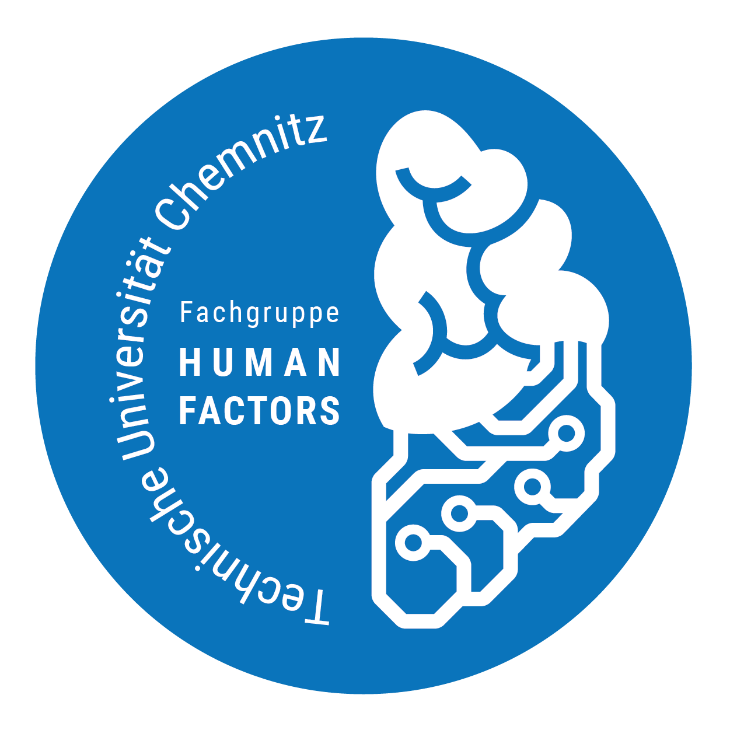 